Lampiran 1RENCANA PELAKSANAAN PEMBELAJARANSIKLUS I (RPP)Satuan Pendidikan 	: SD Negeri 066667 Medan DenaiKelas / Semester	: IV / 1Tema 			: 3. Peduli Terhadap Makhluk HidupSub Tema 		: 1. Hewan dan Tumbuhan di Lingkungan RumahkuPembelajaran Ke 	: Ke - 2Alokasi Waktu 	: 2 x 35 MenitKOMPETENSI INTI (KI)KI 1	: Menerima, menjalankan dan menghargai ajaran agama yang dianutnya.KI 2	: Memiliki perilaku jujur, disiplin, tanggung jawab, santun, peduli, dan percaya diri dalam berinteraksi dengan keluarga, teman, guru, dan tetangganya.KI 3 : Memahami pengetahuan faktual dengan cara mengamati (mendengar, melihat, membaca dan menanya) dan menanya berdasarkan rasa ingin tahu tentang dirinya, makhluk ciptaan Tuhan dan kegiatannya, dan benda-benda yang dijumpainya di rumah, sekolah, dan tempat bermain.KI 4	: Menyajikan pengetahuan faktual dalam bahasa yang jelas, sistematis, dan logis, dalam karya yang estetis, dalam gerakan yang mencerminkan anak sehat, dan dalam tindakan yang mencerminkan perilaku anak beriman dan berakhlak mulia.KOMPETENSI DASAR DAN INDIKATORIPASBDPTUJUAN PEMBELAJARANSetelah mengamati, siswa mampu mengidentifikasi bagian-bagian tumbuh tumbuhan dan fungsinya.Setelah mengamati, siswa membuat projek gambar tumbuhan dengan teknik kolase dengan kreatif menggunakan rempah-rempah alam.Siswa mampu menulis laporan bagian-bagian tumbuhan dan fungsinya dengan benar. D. MATERI PEMBELAJARANBagian-bagian Tumbuhan dan FungsinyaMETODE PEMBELAJARANPendekatan 	: SaintifikModel 		: Pembelajaran Berbasis MasalahMEDIA , ALAT DAN SUMBER BELAJARMedia 	: Gambar Struktur Tumbuh Tumbuhan           Lembar Kegiatan Peserta Didik (LKPD)Alat 	: Sketsa gambar tumbuhan, lem, rempah- rempah dari bahan alam           (Daun dan Batang).Sumber 	:Buku Guru Tema : Angi St. Anggari, dkk. 2017. Tema 3 Peduli Terhadap Makhluk Hidup Buku Tematik Terpadu Kurikulum 2013 Buku Guru SD/MI Kelas IV, revisi 2017, Jakarta: Kementrian Pendidikan dan Kebudayaan, 2017)Buku Siswa Tema : Angi St. Anggari, dkk. 2017. Tema 3 Peduli Terhadap Makhluk Hidup Buku Tematik Terpadu Kurikulum 2013 Buku Siswa SD/MI Kelas IV, revisi 2017, Jakarta: Kementrian Pendidikan dan Kebudayaan, 2017)KEGIATAN PEMBELAJARANPENILAIAN Penilaian Sikap Siswa (Beri tanda  pada kolom di bawah ini sesuai dengan penilaian terhadap siswa)KeteranganBT = Belum TerlihatT = TerlihatST = Sangat TerlihatMengetahui,						Medan, ...............2021Guru kelas 						PenelitiDwi Citra Ananda, S.Pd.				Sulisti Khairani PRENCANA PELAKSANAAN PEMBELAJARANSIKLUS II (RPP)Satuan Pendidikan 	: SD Negeri 066667 Medan DenaiKelas / Semester	: IV / 1Tema 			: 3. Peduli Terhadap Makhluk HidupSub Tema 		: 1. Hewan dan Tumbuhan di Lingkungan RumahkuPembelajaran Ke 	: Ke - 2Alokasi Waktu 	: 2 x 35 MenitKOMPETENSI INTI (KI)KI 1	: Menerima, menjalankan dan menghargai ajaran agama yang dianutnya.KI 2	: Memiliki perilaku jujur, disiplin, tanggung jawab, santun, peduli, danpercaya diri dalam berinteraksi dengan keluarga, teman, guru, dan tetangganya.KI 3	: Memahami pengetahuan faktual dengan cara mengamati (mendengar, melihat, membaca dan menanya) dan menanya berdasarkan rasa ingin tahu tentang dirinya, makhluk ciptaan Tuhan dan kegiatannya, dan benda-benda yang dijumpainya di rumah, sekolah, dan tempat bermain.KI 4	: Menyajikan pengetahuan faktual dalam bahasa yang jelas, sistematis, dan logis, dalam karya yang estetis, dalam gerakan yang mencerminkan anak sehat, dan dalam tindakan yang mencerminkan perilaku anak beriman dan berakhlak mulia.KOMPETENSI DASAR DAN INDIKATORIPASBDPTUJUAN PEMBELAJARANSetelah mengamati, siswa mampu mengidentifikasi bagian-bagian tumbuhtumbuhan dan fungsinya.Setelah mengamati, siswa membuat projek gambar tumbuhan dengan teknik kolase dengan kreatif menggunakan rempah-rempah alam.Siswa mampu menulis laporan bagian-bagian tumbuhan dan fungsinya dengan benar. D. 	MATERI PEMBELAJARANBagian-bagian Tumbuhan dan FungsinyaMETODE PEMBELAJARANPendekatan 	: SaintifikModel 		: Pembelajaran Berbasis MasalahMEDIA , ALAT DAN SUMBER BELAJARMedia 	:   Gambar Struktur Tumbuh Tumbuhan  Lembar Kegiatan Peserta Didik (LKPD)Alat 	:    Sketsa gambar tumbuhan, lem, rempah- rempah dari                  bahan alam (Kacang hijau).Sumber :Buku Guru Tema : Angi St. Anggari, dkk. 2017. Tema 3 Peduli Terhadap Makhluk Hidup Buku Tematik Terpadu Kurikulum 2013 Buku Guru SD/MI Kelas IV, revisi 2017, Jakarta: Kementrian Pendidikan dan Kebudayaan, 2017)Buku Siswa Tema : Angi St. Anggari, dkk. 2017. Tema 3 Peduli Terhadap Makhluk Hidup Buku Tematik Terpadu Kurikulum 2013 Buku Siswa SD/MI Kelas IV, revisi 2017, Jakarta: Kementrian Pendidikan dan Kebudayaan, 2017)KEGIATAN PEMBELAJARANH. PENILAIANPenilaian Pengetahuan Siswa (Beri tanda  pada kolom di bawah ini sesuai dengan penilaian terhadap siswa)KeteranganBT = Belum TerlihatT = TerlihatST = Sangat TerlihatMengetahui,						Medan, ...............2021Guru kelas 						PenelitiDwi Citra Ananda, S.Pd.				Sulisti Khairani PRENCANA PELAKSANAAN PEMBELAJARAN(RPP)Satuan Pendidikan 	: SD Negeri 066667 Medan DenaiKelas / Semester	: IV / 1Tema 			: 3. Peduli Terhadap Makhluk HidupSub Tema 		: 1. Hewan dan Tumbuhan di Lingkungan RumahkuPembelajaran Ke 	: Ke - 2Alokasi Waktu 	: 2 x 35 MenitKOMPETENSI INTI (KI)KI 1	: Menerima, menjalankan dan menghargai ajaran agama yang dianutnya.KI 2	: Memiliki perilaku jujur, disiplin, tanggung jawab, santun, peduli, danpercaya diri dalam berinteraksi dengan keluarga, teman, guru, dan tetangganya.KI 3	: Memahami pengetahuan faktual dengan cara mengamati (mendengar, melihat, membaca dan menanya) dan menanya berdasarkan rasa ingin tahu tentang dirinya, makhluk ciptaan Tuhan dan kegiatannya, dan benda-benda yang dijumpainya di rumah, sekolah, dan tempat bermain.KI 4	: Menyajikan pengetahuan faktual dalam bahasa yang jelas, sistematis, dan logis, dalam karya yang estetis, dalam gerakan yang mencerminkan anak sehat, dan dalam tindakan yang mencerminkan perilaku anak beriman dan berakhlak mulia.B.	KOMPETENSI DASAR & INDIKATORBahasa IndonesiaIPASBdPC.	TUJUAN PEMBELAJARANSetelah mengamati gambar dan membaca teks, siswa mampu menjelaskan daur hidup manusia, hewan, dan tumbuhan dengan benar.Setelah mengamati gambar daur hidup makhluk hidup lain dan membaca teks, siswa mampu mengurutkan daur hidup kupu-kupu dengan benar.Dengan menggunakan bahan bekas, siswa mampu berkreasi membuat karya seni kolase kupu-kupu berdasarkan langkah-langkah yang diberikan dengan benar.Setelah membaca diagram dan membaca teks, siswa mampu menggambarkan daur hidup kupu-kupu menggunakan kata-katanya sendiri dengan benar.D.	MATERI PEMBELAJARANMengenal daur hidup manusia, hewan, dan tumbuhanMengurutkan daur hidup hewanMenulis laporan deskriptifBerkreasi membuat kolaseE.	METODE PEMBELAJARAN Pendekatan	: 	SaintifikMetode	:	Pembelajaran Berbasis MasalahF.	KEGIATAN  PEMBELAJARANG.	SUMBER DAN  MEDIA PEMBELAJARANBuku Guru Tema : Angi St. Anggari, dkk. 2017. Tema 3 Peduli Terhadap Makhluk Hidup Buku Tematik Terpadu Kurikulum 2013 Buku Guru SD/MI Kelas IV, revisi 2017, Jakarta: Kementrian Pendidikan dan Kebudayaan, 2017)Buku Siswa Tema : Angi St. Anggari, dkk. 2017. Tema 3 Peduli Terhadap Makhluk Hidup Buku Tematik Terpadu Kurikulum 2013 Buku Siswa SD/MI Kelas IV, revisi 2017, Jakarta: Kementrian Pendidikan dan Kebudayaan, 2017)Kupu-kupu, ulat, dan kecoa di gambar, koran bekas/majalah bekas/kertas bekas, kalender bekas/kertas gambar, pewarna, gunting pensil, dan lemH.	PENILAIAN PROSES DAN HASIL BELAJARPenilaian Pengetahuan Siswa (Beri tanda  pada kolom di bawah ini sesuai dengan penilaian terhadap siswa)KeteranganBT = Belum TerlihatT = TerlihatST = Sangat TerlihatMengetahui,						Medan, ...............2021Guru kelas 						PenelitiDwi Citra Ananda, S.Pd.				Sulisti Khairani PLampiran 2Ringkasan MateriBagian-Bagian Tubuh Tumbuhan dan Fungsinya.Bentuk tunbuhan beraneka ragam, tetapi secara umum tumbuhan memiliki bagian-bagian tubuh yang sama, yaitu akar, batang, daun, bunga, dan buah. Adapun bagian-bagian tubuh tumbuhan adalah sebagai berikut :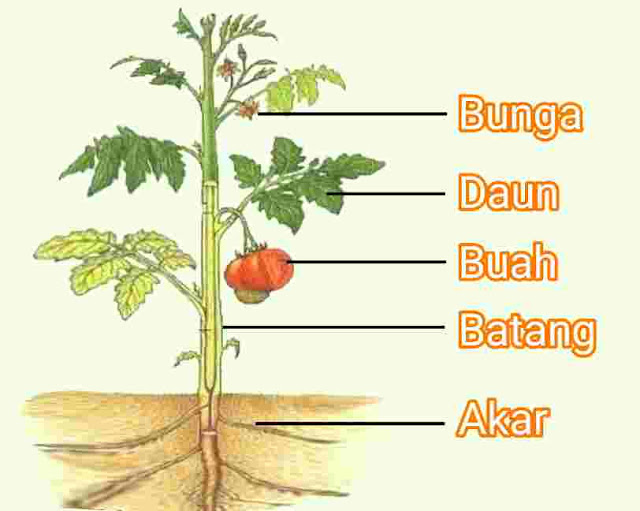 Gambar Bagian-bagian TumbuhanAkar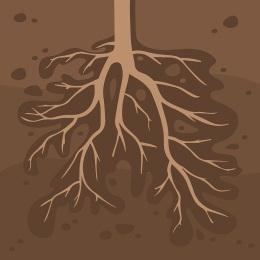 				Gambar Akar 	Akar adalah bagian tumbuhan yang menghubungkan bagian tubuh tanaman dengan tanah atau media tempat tanaman tersebut tumbuh. Akar umumnya tumbuh kebawah tanah searah dengan gaya gravitasi bumi.1) Bagian-Bagian Akar	Secara umum akar terdiri atas akar utama, cabang akar, dan rambut akar. Akar utama adalah bagian akar yang cukup besar, berbentuk mengerucut dan tumbuh lurus menembus tanah. Pada akar utama, tumbuh cabang akar dan rambut akar.2) Jenis-Jenis Akar		Akar dapat digolongkan ke dalam dua jenis, yaitu akar serabut dan akar tunggang. Akar serabut berbentuk serabut berukuran kecil-kecil. Akar serabut tidak memiliki akar utama sehingga ukuran akar yang satu dengan yang lainnya relatif sama. Tanaman yang memiliki akar serabut umumnya merupakan golongan monokotil (biji berkeping satu). Contoh tanaman yang berakar serabut adalah padi, pohon kelapa, dan rumput-rumputan. Sementara itu, akar tunggang terdiri dari satu akar induk berukuran cukup besar. Pada bagian akar induk, tumbuh akar-akar cabang dengan ukuran yang lebih kecil. 	Tanaman yang memiliki akar tunggang umumnya merupakan golongan dikotil (biji berkeping dua). Contoh tanaman yang berakar tunggang adalah pohon mangga, jambu, dan jeruk. Selain akar serabut dan akar tunggang, terdapat beberapa jenis akar khusus, yaitu akar tunjang (pandan), akar gantung (beringin), akar hisap (benalu), akar lekat (sirih), dan umbi akar (singkong).3) Fungsi Akar	Akar merupakan bagian tumbuhan yang sangat penting. Keberadaan akar pada tumbuhan sangat menentukan kelangsungan hidup tumbuhan. Fungsi akar bagi tumbuhan antara lain:a) Menunjang berdirinya tumbuhanb) Menyerap air dan mineral-mineral dari dalam tanahc) Tempat menyimpan cadangan makanan (untuk beberapa jenis tanaman tertentu, misalnya singkong).Batang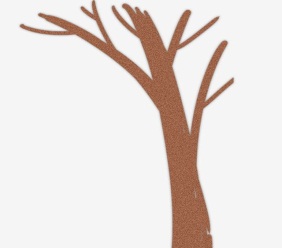 Gambar Batang	Batang adalah bagian tanaman yang menempel pada akar dan berada di atas permukaan tanah. Arah pertumbuhan batang berlawanan dengan akar. Umumnya batang tumbuh mengikuti arah sinar matahari. Batang merupakan bagian tanaman tempat keluar dan menempelnya bagian daun, bunga, dan buah. Beberapa jenis tanaman memiliki batang yang bercabang dan beberapa jenis lainnya tidak. Beberapa jenis tanaman juga memiliki batang yang berkayu dan beberapa jenis yang lainnya tidak.1) 	Bagian-Bagian BatangBatang tanaman berkayu, memilih bagian yang disebut pembuluh tapis yang bertugas mengangkut makanan hasil fotosintesis dari daun ke semua bagian tumbuhan. Di bagian dalam pembuluh tapis, pada tanaman di atas terdapat lapisan kambium. Di bagian dalam lapisan kambium, terdapat pembuluh kayu yang berguna untuk mengangkut air dan mineral yang diserap oleh akar menuju daun. Batang yang berkambium pada umumnya akan membentuk lingkaran tahun.2) 	Jenis-Jenis BatangBerdasarkan kambiumnya, terdapat batang yang berkambium dan batang yang tidak berkambium. Contoh tanaman yang memiliki batang berkambium adalah mangga. Sementara itu, contoh tanaman yang batangnya tidak berkambium adalah kelapa. Batang tanaman dapat pula dibedakan berdasarkan bentuknya, yaitu batang berkayu seperti pada jambu, batang basah seperti pada bayam, dan batang rumput seperti batang padi.3) 	Fungsi Batang	Fungsi batang bagi tumbuhan, antara lain seperti berikut.a) Sebagai penyokong tubuh tumbuhan.b) Sebagai tempat tumbuhnya daun, bunga, dan buah.c) Mengangkut air dan mineral yang di serap oleh akar ke daun.d) Menyebarkan makanan dari daun ke semua bagian tumbuhan.e) Sebagai tempat menyimpan cadangan makanan (untuk beberapa jenis	tanaman tertentu, misalnya tebu).Daun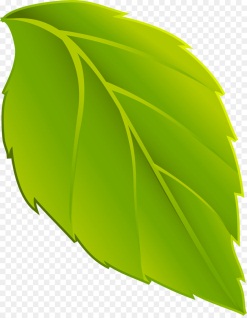 Gambar 3.5 Daun	Daun adalah bagian dari tumbuhan yang berfungsi memasak makanan dan pada umumnya memberikan warna hijau yang cukup dominan pada tumbuhan. Daun tumbuh dan menempel pada bagian batang pohon.1) Bagian-Bagian Daun	Pada tanaman yang memiliki daun lengkap, daun terdiri dari pelepah daun, tangkai daun, dan helai daun. Contoh daun yang merupakan daun lengkap adalah daun pisang. Terdapat pula tanaman yang memiliki daun tidak lengkap, yaitu hanya memiliki tangkai daun dan helai daun saja. Contoh daun yang merupakan daun tidak lengkap adalah daun jeruk.2) Jenis-Jenis Daun	Berdasarkan bentuk tulang daunnya, daun dibedakan menjadi daun bertulang, daun menyirip, menjari, melengkung, dan sejajar. Contoh daun menyirip adalah daun manga. Contoh daun menjari adalah daun papaya. Contoh daun melengkung adalah daun sirih. Contoh daun sejajar adalah daun jagung	Selain dibedakan berdasarkan bentuk pertulang daunnya, daun juga dibedakan berdasarkan jumlah helai daun pada setiap tangkainya, yaitu daun tunggal dan majemuk. Daun tunggal adalah daun yang berjumlah satu helai dalam setiap tangkainya, contohnya daun jambu. Daun majemuk adalah daun yang terdiri dari beberapa helai dalam setiap tangkainya, contohnya daun putri malu.3) Fungsi Daun	Fungsi utama daun pada tumbuhan adalah sebagai tempat membuat makanan atau tempat terjadinya proses fotosintesis. Selain itu, daun juga berguna sebagai tempat penguapan air dan sebagai alat pernapasan pada tumbuhan.Buah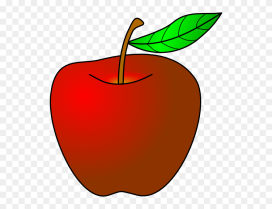 Gambar Buah	Buah adalah bagian tumbuhan yang merupakan perkembangan dari bunga. Buah terdiri dari kulit buah, daging buah, dan biji. Biji buah berfungsi sebagai bakal tumbuhan baru, sedangkan daging buah merupakan tempat menyimpan cadangan makanan. Buah yang bewarna mencolok akan menarik hewan untuk memakannya sehingga membantu proses penyebaran biji.34Bunga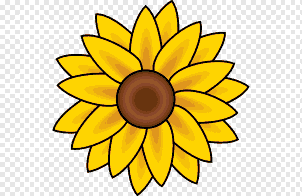 Gambar Bunga	Bunga pada tumbuhan berbagai macam bentuk dan warnanya. Ada bunga yang berwarna putih, kuning, merah, dan ungu. Fungsi atau kegunaan bunga adalah sebagai alat berkembang biak. Bunga dapat dibedakan menjadi dua, sebagai berikut :1) Bunga tidak sempurna. Bunga yang hanya mempunyai benang sari saja atau putik saja. Bunga yang hanya mempunyai benang sari saja disebut bunga jantan. Bunga hanya mempunyai putik saja disebut bunga betina.2) Bunga sempurna. Bunga yang mempunyai benang sari dan putik. Bunga sempurna terdiri dari bagian-bagian sebagai berikut :a) Tangkai bunga, yaitu bagian yang menghubungkan antara batang dengan bunga.b) Kelopak bunga, yaitu bagian yang gunanya untuk melindungi ketika bunga masih kuncup. Kelopak bunga berwarna hijau, bentuknya menyerupai daun. Kelopak bunga akan membelah bila bunga mekar.c) Mahkota bunga, yaitu bagian bunga yang indah. Mahkota biasanya bentuknya menarik dan berwarna-warni. Mahkota bunga berguna untuk menarik perhatian serangga.d) Benang sari, yaitu alat kelamin jantan bunga, berguna sebagai alat perkembangbiakan.e) Putik, yaitu alat kelamin betina bunga. Berguna sebagai alat perkembang biakan.Lampiran 3Lembar Kerja Peserta DidikSiklus 1Pilihlah salah satu jawaban yang paling benar!Disiplin dalam merawat tanaman akan mengembangkan sikap ….
a. acuh tak acuh
b. tidak peduli
c. bertanggung jawab
d. sewenang-wenangKita harus … sikap yang merusak tumbuhan.
a. melaksanakan
b. melakukan
c. menghindari
d. mengembangkanSikap tidak bijak terhadap tumbuhan akan berdampak ….
a. kelestarian tumbuhan terjaga
b. lingkungan menjadi nyaman
c. kelangkaan tumbuhan
d. air bersih tetap tersediaInformasi yang didapat dari kata tanya berapa adalah ….
a. keterangan suatu tempat
b. penjelasan tentang alasan terjadinya suatu hal
c. penjelasan hasil menghitung jumlah secara tepat berupa bilangan
d. berupa benda, pengertian, penjelasan, atau penegasanKata tanya yang digunakan untuk menanyakan benda, keadaan, atau perbuatan yaitu ….
a. siapa
b. mengapa
c. apa
d. bagaimanaInformasi yang didapat dari kata tanya bagaimana adalah ….
a. keterangan banyak atau sedikit
b. keterangan alasan terjadinya sesuatu hal
c. keterangan waktu
d. penjelasan tentang keadaan atau proses terjadinya sesuatuPerhatikan gambar berikut!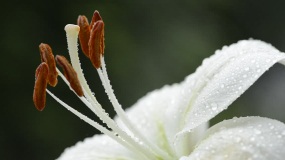 
Bagian bunga yang ditunjuk  pada gambar tersebut adalah ….
a. putik
b. benang sari
c. mahkota bunga
d. kelopak bungaBeberapa jenis tumbuhan memiliki batang yang ada di dalam tanah. Batang yang ada di dalam tanah tersebut berfungsi untuk ….
a. menopang tubuh tumbuhan
b. mengedarkan zat makanan hasil fotosintesis
c. mengedarkan air dan mineral
d. menyimpan cadangan makananTanaman pangan yang paling banyak dibudidayakan di Indonesia adalah ….
a. ubi
b. jagung
c. singkong
d. padiTeluk Tomini terletak di ….
a. Kabupaten Mamuju, Provinsi Sulawesi Barat
b. Kabupaten Polewali, Provinsi Sulawesi Barat
c. Kabupaten Minahasa, Provinsi Sulawesi Utara
d. Kabupaten Muna, Provinsi Sulawesi TenggaraBagian daratan yang mempunyai ketinggian 400-600 meter di atas permukaan laut adalah ….
a. gunung
b. dataran tinggi
c. dataran rendah
d. pantaiDanau yang terletak di Provinsi Papua adalah ….
a. Danau Kerinci
b. Danau Poso
c. Danau Sentani
d. Danau TowutiKarya seni yang dilakukan dengan teknik menempelkan bahan hingga membentuk sebuah karya disebut teknik ….
a. tempel
b. potong
c. lipat
d. anyamContoh bahan alam yang bisa digunakan untuk membuat kolase yaitu ….
a. karet
b. ranting
c. tutup botol
d. serat sintetisOrang yang dapat menilai serta memberikan tanggapan terhadap karya seni disebut ….
a. peminat seni
b. pelaku seni
c. pencipta seni
d. kritikus seniLembar Kerja Peserta DidikSiklus 1IPilihlah salah satu jawaban yang paling benar!1. Contoh di bawah ini yang menunjukkan hak manusia terhadap tumbuhan adalah?andi merawat pohon yang tumbuh di depan rumahnya	pak dodi melarang warga yang ingin menebang hutan secara sembarangan	yanuar makan pagi dengan sepiring nasi dan sayur bayam	alia suka mencoret-coret pohon di halaman2. Dika dan rudi suka memotong daun dan ranting tanaman yang ada di halaman sekolah untuk bermain-main. Hal itu dapat berakibat?Tanaman menjadi tumbuh subur	Tanaman tidak bisa tumbuh dengan baikTanaman bisa cepat berbuah dan berbunga	Tanaman menjadi nampak indah dan menarik3. Contoh bahan alam yang bisa digunakan untuk membuat kolase yaitu?A. Karet 		B. Ranting 		C. Tutup botol 		D. Serat sintetis 4. Makanan pokok masyarakat Indonesia adalah? A. Jagung 		B. Singkong 		C. Beras		D. Gandum 5. Bahan yang biasa digunakan dalam karya kolase ditempel menggunakan? A. Getah 		B. Lem kertas		C. Lem besi		D. Lem pipa6. Kita mempunyai kewajiban untuk peduli lingkungan, tetapi tidak semua orang sadar akan hal itu. Salah satu contoh akibat dari tidak peduli lingkungan yaitu banjir yang disebabkan oleh? A. Resapan air 				B. ErosiC. Abrasi				D. Pembuangan sampah di sungai 7. Berikut tanaman yang dapat tumbuh di dataran rendah, kecuali? A. Padi 		B. Teh		C. Jagung 		D. Singkong 8. Salah satu cara menghijaukan lahan dengan menanam tanaman- tanaman yang bermanfaat, misalnya tanaman obat. Yang bukan merupakan tanaman obat yaitu? A. Tomat	           B. Kunyit	C. Jahe		 	D. Temulawak9. Yang tidak dibutuhkan tumbuhan untuk fotosintesis adalah A. Air		B. Karbondioksida	C. Sinar matahari 	D. Pupuk10. Berikut hewan yang terancam punah di Indonesia, kecuali? A. Komodo	          B. Cendrawasih		C. Orang utan		D. Gajah jawa11. Sebagaian besar penduduk di Indonesia bekerja dengan bercocok tanam, maka negara Indonesia juga termasuk negara yang disebut sebagai? A. Negara demokrasi 		B. Negara agrarisC. Negara tropis 			D. Negara kapitalis12. Tanaman teh dan kopi bisa tumbuh dengan baik di daerah? A. Pantai	         B. Dataran rendah 	          C. Dataran tinggi 	       D. Sungai 13. Tumbuhan di bawah ini yang banyak tumbuh di daerah pantai adalah? A. Rambutan 	B. Padi		         C. Bakau	                     D. Pisang 14. Hal di bawah ini yang penting di lakukan sebelum melakukan wawancara adalah? A. Menyiapkan hadiah kejutan bagi narasumber 		B. Menyiapkan daftar pertanyaan wawancara C. Menyiapkan bahan depat dengan narasumber 		D. Menyiapkan tempat yang mewah dan mahal15. Berikut ini adalah hal yang perlu dihindari ketika melakukan wawancara, kecuali? A. Mengajukan pertanyaan yang berbelit-belit 		B. Memotong jawaban dari narasumber C. Mencatat jawaban dari narasumber  			D. Meminta mengulang-ulang jawaban LEMBAR KERJA PESERTA DIDIK (LKPD)Siklus I Hari / Tanggal	:Kelompok		:Nama Anggota	: 1.					3.			   2.					4. Petunjuk:1. Tulislah nama kelompok atas!2. Perhatikan gambar di bawah ini!3. Serahkanlah pekerjaanmu kepada gurumu!LEMBAR KERJA PESERTA DIDIK (LKPD)Siklus IIHari / Tanggal	:Kelompok		:Nama Anggota	:  1.					3.			   2.					4. Petunjuk:1. Tulislah nama kelompok atas!2. Perhatikan gambar di bawah ini!3. Serahkanlah pekerjaanmu kepada gurumu!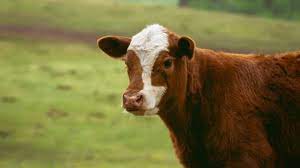 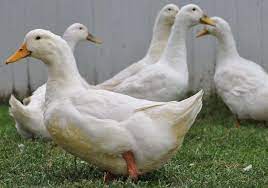 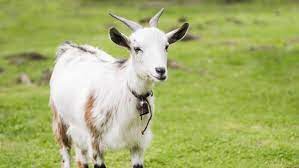 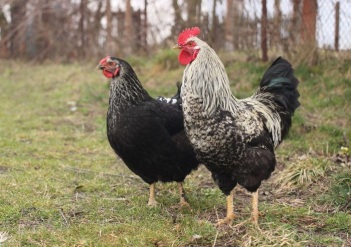 Lampiran 4Lembar Observasi Aktivitas Guru Dalam Mengelola Pembelajaran Dengan Menggunakan Model Pembelajaran Berbasis MasalahKeterangan : 1: Tidak baik, 2 : Kurang baik, 3 : Baik 4: Sangat baik Lampiran 5Lembar Observasi Aktivitas Siswa selama Kegiatan Pembelajaran padaSiklus IKeterangan : 1: Tidak baik, 2 : Kurang baik, 3 : Baik 4: Sangat baik Lampiran 6SILABUS TEMATIK KELAS IVTema 3 Subtema 1KOMPETENSI INTIMenerima dan menjalankan ajaran agama yang dianutnya.Menunjukkan perilaku jujur, disiplin, tanggung jawab, santun, peduli, dan percaya diri dalam berinteraksi dengan keluarga, teman, guru dan tetangga.Memahami pengetahuan faktual dengan cara mengamati (mendengar, melihat, membaca) dan menanya berdasarkan rasa ingin tahu tentang dirinya, makhluk ciptaan Tuhan dan kegiatannya, dan benda-benda yang dijumpainya di rumah dan di sekolah.Menyajikan pengetahuan faktual dalam bahasa yang jelas, sistematis dan logis, dalam karya yang estetis, dalam gerakan yang mencerminkan anak sehat, dan dalam tindakan yang mencerminkan perilaku anak beriman dan berakhlak mulia.Lampiran 7DOKUMENTASI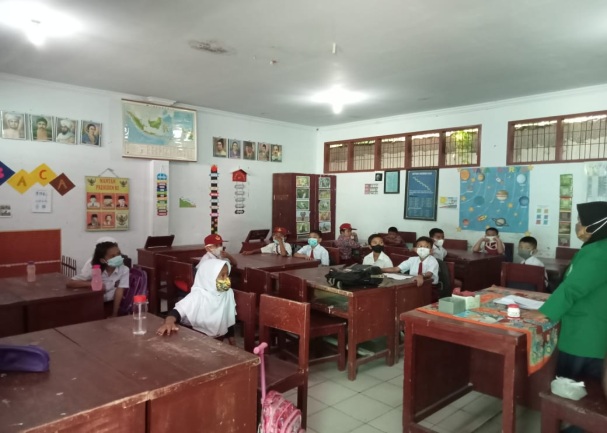 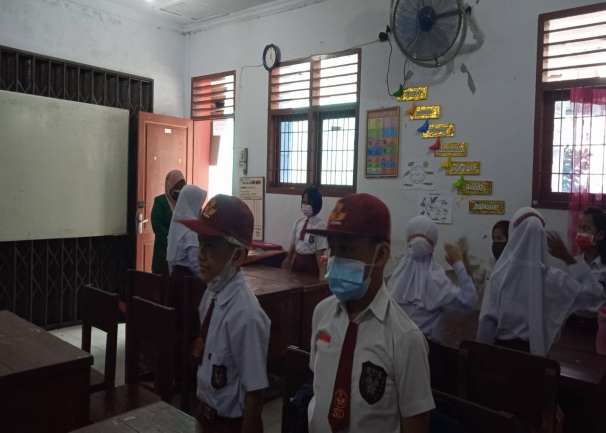 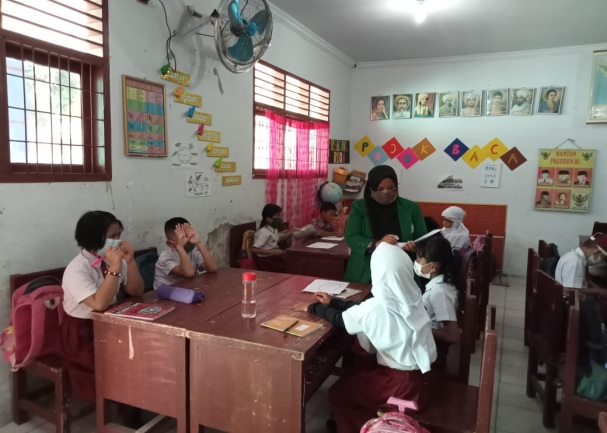 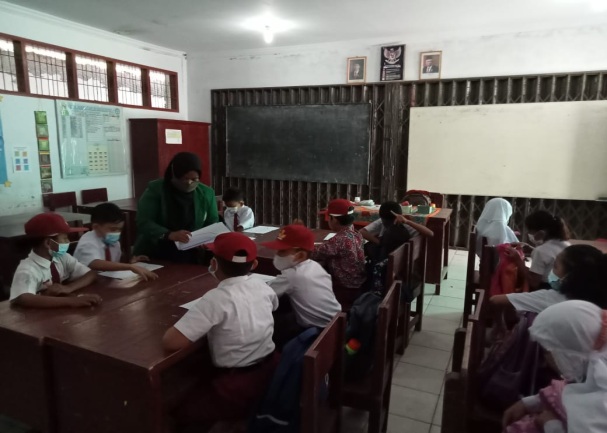 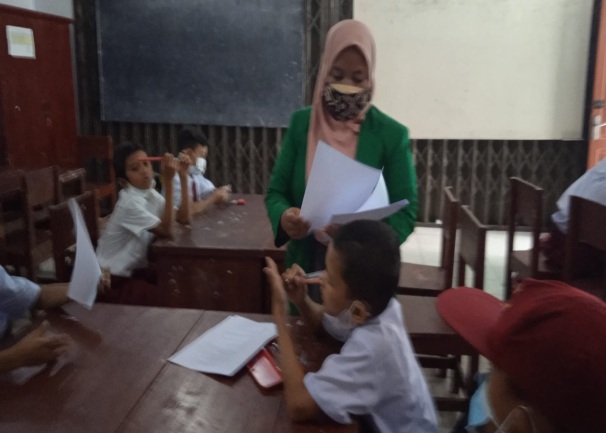 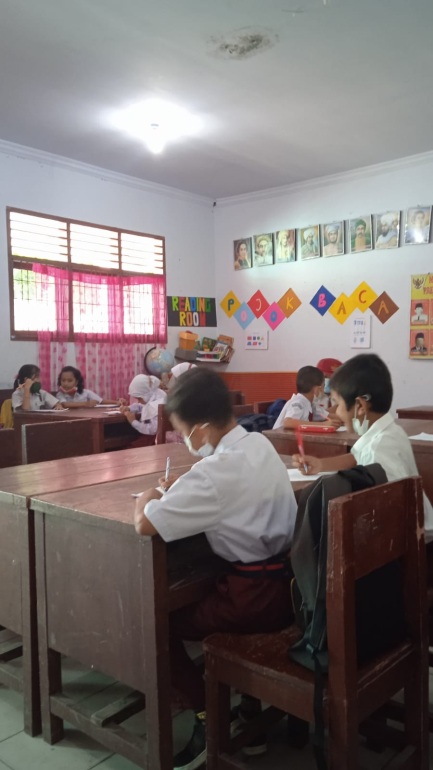 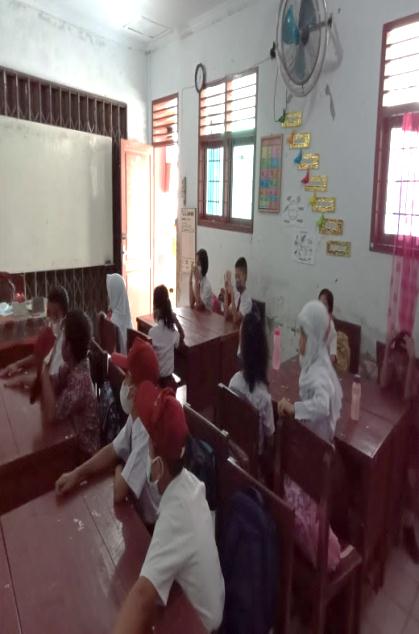 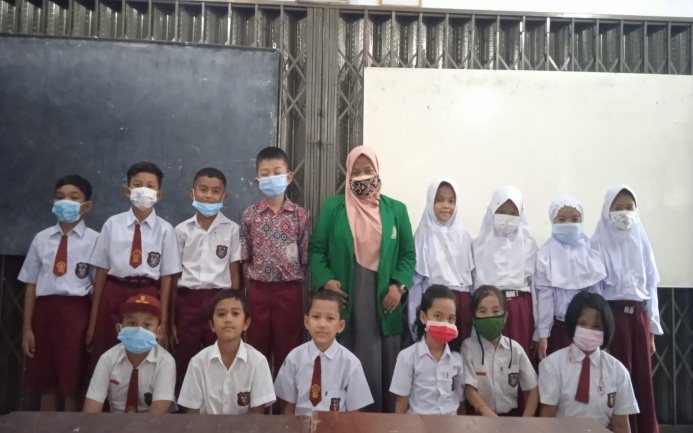 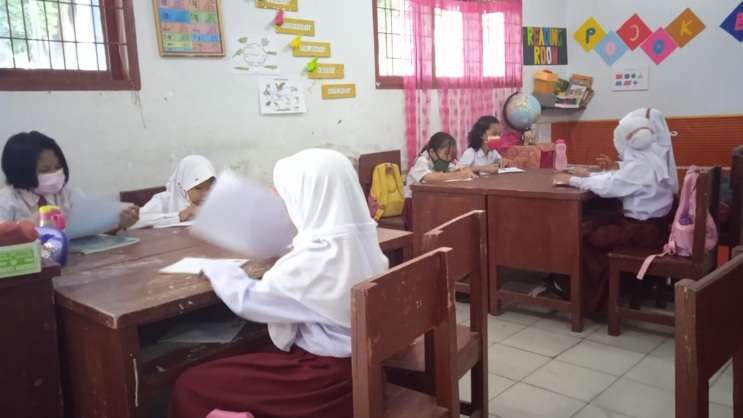 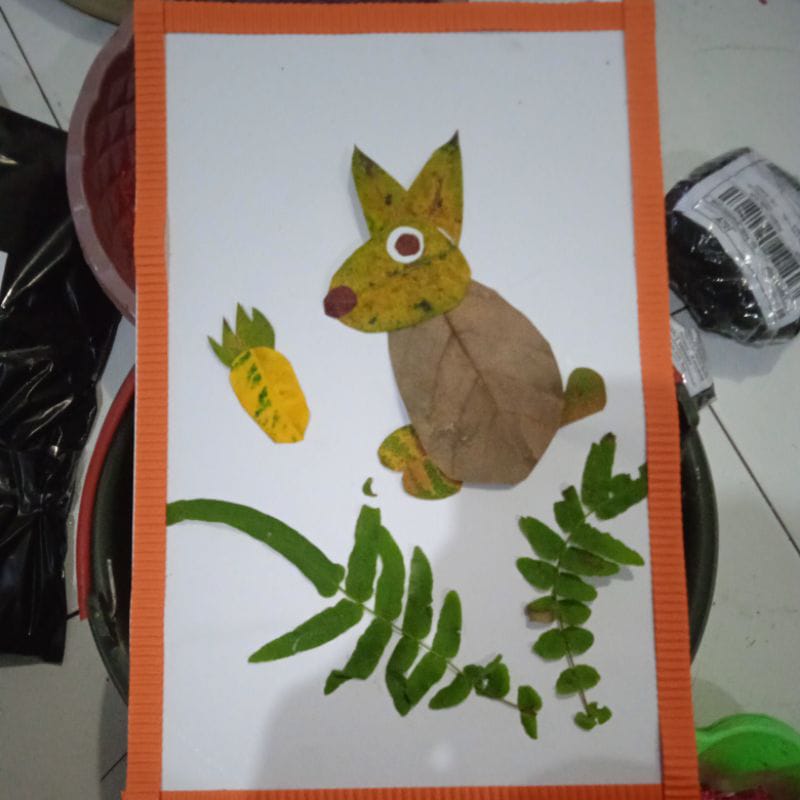 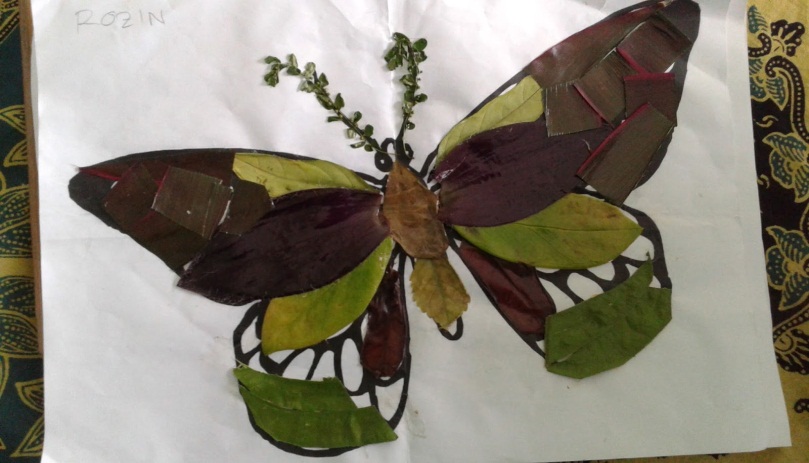 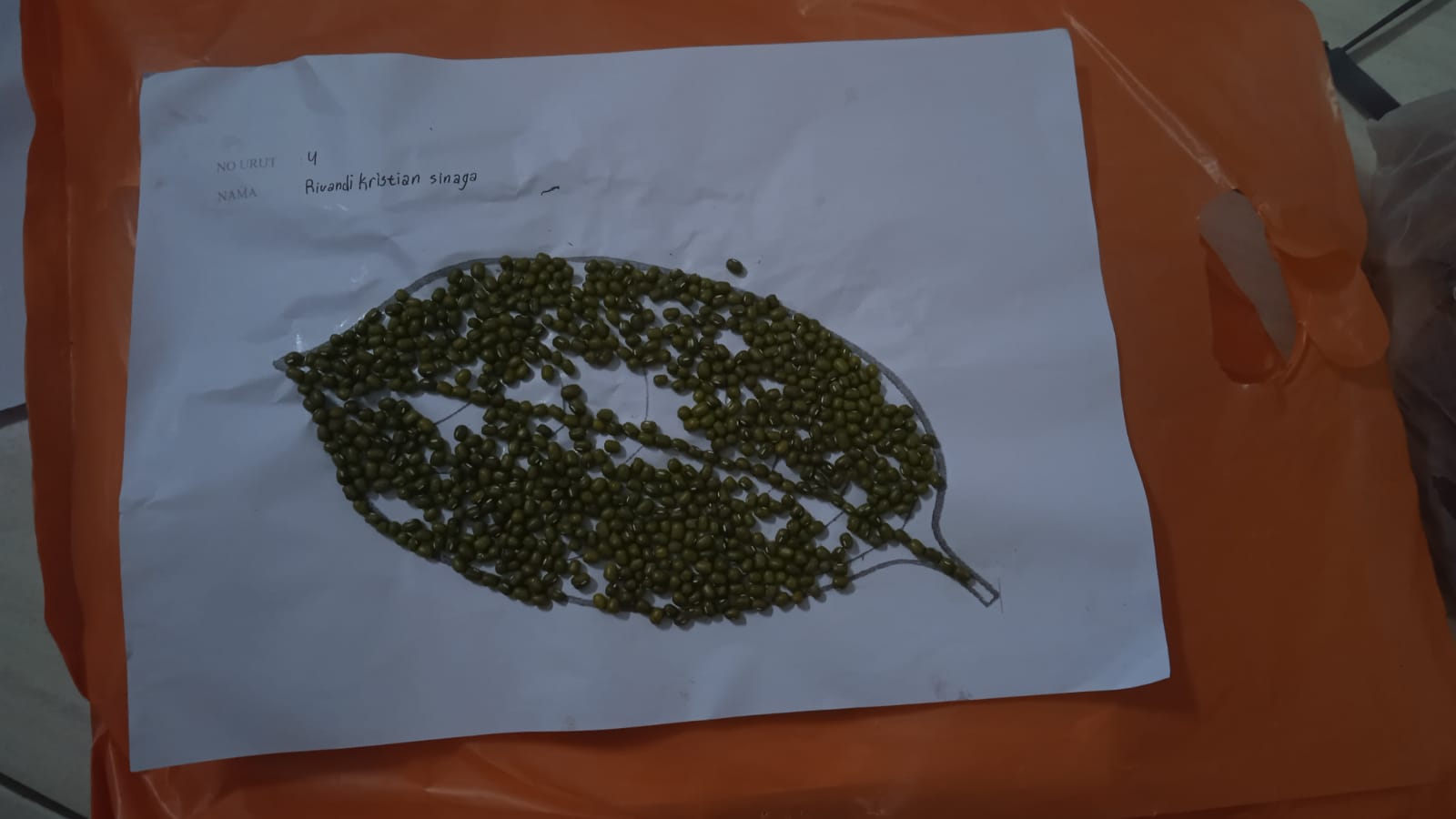 KompetensiIndikator3.1 Menganalisis hubungan antara bentuk dan fungsi bagian tubuh pada hewan dan tumbuhan3.1.1 Menjelaskan bentuk luartumbuhan dan fungsinya4.1 Menyajikan laporan hasil pengamatan tentang bentuk dan fungsi bagian tubuh hewan dan tumbuhan4.1.1 Menuliskan hasil pengamatantentang bentuk luar tumbuhan danfungsinyaKompetensiIndikator3.4 Memahami karya seni rupa teknikTempel3.4.1 Menjelaskan teknik membuatKolase4.4 Membuat karya kolase, montase,aplikasi, dan mozaik.4.4.1 Membuat kolase denganmenggunakan rempah-rempah alamKEGIATANDESKRIPSI KEGIATANDESKRIPSI KEGIATANALOKASIWAKTUKEGIATANKegiatan GuruKegiatan SiswaALOKASIWAKTUKegiatanPendahuluanGuru memberikan salam dan mengajak semua siswa berdoaGuru mengecek kesiapan siswa dengan mengisi lembar kehadiran dan memeriksa kerapihan pakaian, posisi dan tempat duduk (Mengatur kelas)Guru bertanya jawab yaitu, “Apa itu sumber daya alam? Dengan tanya jawab guru mengaitkan materi yang akan di ajarkan dengan pengalaman nyata siswa. (Apersepsi)Guru memotivasi siswa apabila pembelajaran pada tema peduli terhadap makhluk hidup ini dipahami dengan baik, maka dapat bermanfaat bagi lingkungan siswa”(Motivasi)Menyampaikan tujuan Dari pembelajaran mengenai materi yang akan dipelajari (Tujuan Pembelajaran) Siswa menjawab salam dan mulai berdoa bersama-sama Siswa menjawabkehadiran danmerapikan tempat duduk dengan bantuan dari guru Siswa menjawabpertanyaan dari guru sesuai dengan pengalamannyamasing-masing. Siswa mendengarkanmotivasi yang guru berikan.10MenitKegiatanIntiPenentuan ProyekMenyusunPerencanaanProyekGuru membagikan siswa menjadi beberapa kelompokGuru memperlihatkan gambar tumbuhan yang telah disiapkan guru di papan tulis. Berdasarkan gambar, guru memancing siswa dengan bertanya: Apa fungsi dari setiap bagian tumbuahan? Bagian manakah dari tumbuhan yang berfungsi untuk mempertahankan kelestarian tumbuhan tersebut? (biji)Guru memberi Penguatan Guru menyuruh siswa mencari bagian tumbuhan lain yang berfungsi untuk menjaga kelestarian tumbuhan tersebut Guru membagikan LKPD kepada setiap kelompok dan menjelaskan petunjuk membuat proyek kolase struktur bagian tumbuhan dari rempah-rempah tersebut Guru memberi waktu untuk menyelesaikan penyelesaian proyek Guru membimbing siswa dalam melakukan percobaan dan guru berkeliling mengecek siswa serta membantu siswa yang masih mengalami kesulitanGuru menyuruh siswa Mempresentasikan hasil dari proyek yang telah dibuat Siswa membentukkelompok sesuai arahan guruSiswa mengamatigambar tumbuhan yang disajikan (Mengamati)  Siswa membaca senyap teks tentang manfaat setiap bagian tumbuhan dan fungsinya. Kemudian menjawab pertanyaan tentang bagian tumbuhan lain yang berfungsi untuk mempertahankan kelestarian tumbuhan.(Mengasosiasikan)  Siswa memperhatikanpenjelasan guru  Siswa membaca bukutentang materi bagian-bagian tumbuhan beserta fungsinya (Mengamati) Setiap kelompokberdiskusi danmengerjakan LKPDyang guru berikan(Mencoba) siswa menyepakatijadwal yang diberikanguru untuk penyelesaian proyek (Mengumpulinformasi) siswa melakukanpercobaan pembuatan proyek (Menalar/mengasosiasi) Siswa mempresentasikanhasil dari proyek yang telah dibuat(Mengkomunikasikan)45MenitKegiatanGuru bersama siswa menyimpulkan keseluruhan materi yang diajarkanGuru bersama siswa bertanya jawab meluruskan kesalahapahaman pada materi yang telah diajarkan guruGuru menyampaikan pesan moral untuk lebih giat belajar kedepannyaGuru menutup pelajaran dengan mengajak siswa berdoa dan mengucapkan salam Siswa menyimpulkan materi yang telah dipelajari Siswa bertanya jawabMengenai kesalahpahaman yang terjadi selama prosespembelajaran berlangsung Siswa mendengarkanpesan moral yang gurusampaikan Siswa berdoa bersama-sama dan menjawab salam15 MenitNoNama SiswaPerubahan SikapPerubahan SikapPerubahan SikapPerubahan SikapPerubahan SikapPerubahan SikapPerubahan SikapPerubahan SikapPerubahan SikapNoNama SiswaPercaya DiriPercaya DiriPercaya DiriBertanggungJawabBertanggungJawabBertanggungJawabToleranToleranToleran1.BTTSTBTTSTBTTST2.3.4.5.KompetensiIndikator3.1 Menganalisis hubungan antara bentuk dan fungsi bagian tubuh pada hewan dan tumbuhan3.1.1 Menjelaskan bentuk luartumbuhan dan fungsinya4.1 Menyajikan laporan hasil pengamatan tentang bentuk dan fungsi bagian tubuh hewan dan tumbuhan4.1.1 Menuliskan hasil pengamatantentang bentuk luar tumbuhan danfungsinyaKompetensiIndikator3.4 Memahami karya seni rupa teknikTempel3.4.1 Menjelaskan teknik membuatKolase4.4 Membuat karya kolase, montase,aplikasi, dan mozaik.4.4.1 Membuat kolase denganmenggunakan rempah-rempah alamKEGIATANDEPROPOSAL KEGIATANDEPROPOSAL KEGIATANALOKASIWAKTUKEGIATANKegiatan GuruKegiatan SiswaALOKASIWAKTUKegiatanPendahuluan Guru memberikansalam dan mengajaksemua siswa berdoa Guru mengecekkesiapan siswa dengan mengisi lembar kehadiran dan memeriksa kerapihan pakaian, posisi dan tempat duduk(Mengatur kelas) Guru bertanya jawabyaitu, “Apa itu sumberdaya alam? Dengantanya jawab gurumengaitkan materiyang akan di ajarkandengan pengalamannyata siswa.(Apersepsi) Guru memotivasisiswa apabilapembelajaran padatema peduli terhadapmakhluk hidup inidipahami dengan baik,maka dapatbermanfaat bagilingkungan siswa”(Motivasi) Menyampaikan tujuan Dari pembelajaranmengenai materi yangakan dipelajari(TujuanPembelajaran)Siswa menjawab salam dan mulai berdoa bersama-samaSiswa menjawab kehadiran dan merapikan tempat duduk dengan bantuan dari guruSiswa menjawab pertanyaan dari guru sesuai dengan pengalamannya masing-masing.Siswa mendengarkan motivasi yang guru berikan.10MenitKegiatanIntiPenentuan ProyekMenyusunPerencanaanProyekGuru membagikan	siswa menjadi beberapa kelompokGuru memperlihatkan gambar tumbuhan yang telah disiapkan guru di papan tulis. Berdasarkan gambar, guru memancing siswa dengan bertanya: Apa fungsi dari setiap bagian tumbuahan? Bagian manakah dari tumbuhan yang berfungsi untuk mempertahankan kelestarian tumbuhan tersebut? (biji) Guru memberi Penguatan Guru menyuruh siswa mencari bagian tumbuhan lain yang berfungsi untuk menjaga kelestarian tumbuhan tersebut  Guru membagikan LKPD kepada setiap kelompok dan menjelaskan petunjuk membuat proyek kolase struktur bagian tumbuhan dari rempah-rempah tersebut  Guru memberi waktuuntuk menyelesaikanpenyelesaian proyek Guru membimbingsiswa dalam melakukan percobaan dan guru berkeliling mengecek siswa serta membantu siswa yang masih mengalami kesulitan Guru menyuruh siswaMempresentasikan hasil dari proyek yang telah dibuatSiswa membentuk kelompok sesuai arahan guruSiswa mengamati gambar tumbuhan yang disajikan (Mengamati) Siswa membaca senyap teks tentang manfaat setiap bagian tumbuhan dan fungsinya. Kemudian menjawab pertanyaan tentang bagian tumbuhan lain yang berfungsi untuk mempertahankan kelestarian tumbuhan.(Mengasosiasikan) Siswa memperhatikan penjelasan guru Siswa membaca buku tentang materi bagian-bagian tumbuhan beserta fungsinya (Mengamati)Setiap kelompok berdiskusi dan mengerjakan LKPD yang guru berikan (Mencoba)siswa menyepakati jadwal yang diberikan guru untuk penyelesaian proyek (Mengumpul informasi)siswa melakukan percobaan pembuatan proyek (Menalar/mengasosiasi)Siswa mempresentasikan hasil dari proyek yang telah dibuat (Mengkomunikasikan)45MenitKegiatan Guru bersama siswa menyimpulkan keseluruhan materi yang diajarkan Guru bersama siswabertanya jawab meluruskan kesalahapahaman pada materi yang telah diajarkan guru Guru menyampaikan pesan moral untuk lebih giat belajar kedepannya Guru menutup pelajaran dengan mengajak siswa berdoa dan mengucapkan salamSiswa menyimpulkan materi yang telah dipelajariSiswa bertanya jawab Mengenai kesalahpahaman yang terjadi selama proses pembelajaran berlangsungSiswa mendengarkan pesan moral yang guru sampaikanSiswa berdoa bersama-sama dan menjawab salammenitNoNama SiswaPerubahan SikapPerubahan SikapPerubahan SikapPerubahan SikapPerubahan SikapPerubahan SikapPerubahan SikapPerubahan SikapPerubahan SikapNoNama SiswaTes tertulisTes tertulisTes tertulisTes lisanTes lisanTes lisanPenugasan Penugasan Penugasan 1.BTTSTBTTSTBTTST2.3.4.5.Kompetensi Dasar IndikatorMenggali informasi dari tekslaporan hasil pengamatan tentang gaya, gerak, energi panas, bunyi, dan cahaya dengan bantuan guru dan teman dalam bahasa Indonesia lisan dan tulis dengan memilih dan memilah kosakata bakuMenulis laporan deskriptif tentang daur hidup kupu-kupu dengan melihat diagram yang dibuatnya4.1 	Mengamati, mengolah, danmenyajikan teks laporan hasil pengamatan tentang gaya, gerak, energi panas, bunyi, dan cahaya dalam bahasa Indonesia lisan dan tulis dengan memilih dan memilah kosakata bakuKompetensi DasarIndikator3.2 	Mendeskripsikan daur hidup beberapa jenis mahluk hidupMenjelaskan daur hidup kupu-kupu dalam bentuk diagram setelah membaca teks dan mengenal daur hidup makhluk hidup lain4.2 	Menyajikan secara tertulis hasil pengamatan daur hidup beberapa jenis mahluk hidupMenyimpulkan bahwa makhluk hidup memiliki daur hidup yang berbeda-bedaKompetensi DasarIndikator3.2 	Mengenal gambar alam benda, dan kolaseBerkreasi membuat karya kolase kupu-kupu dengan bahan bekas4.2 	Membuat karya seni kolase dengan berbagai bahanKegiatanDeskripsi KegiatanAlokasiWaktuPendahuluanGuru memberikan salam dan mengajak semua siswa berdo’a menurut agama dan keyakinan masing-masing.Guru mengecek kesiapan diri dengan mengisi lembar kehadiran dan memeriksa kerapihan pakaian, posisi dan tempat duduk disesuaikan dengan kegiatan pembelajaran.Menginformasikan tema yang akan dibelajarkan yaitu tentang ”Peduli Terhadap Makhluk Hidup”.Guru menyampaikan tahapan kegiatan yang meliputi kegiatan mengamati, menanya, mengeksplorasi, mengomunikasikan dan menyimpulkan.10 menitIntiSiswa membaca cerita tentang Lani dan ibu yang sedang melihat-lihat album foto keluarga. Siswa mengamati foto-foto yang ada di dalam buku siswa. (Mengamati)Siswa membaca pertanyaan-pertanyaan yang ada di dalam buku, kemudian mengamati diagram pertumbuhan atau daur hidup beberapa hewan dan tumbuhan.Siswa menjawab pertanyaan-pertanyaan terkait diagram-diagram daur hidup hewan dan tumbuhan tadi. (Menanya)Siswa melakukan pengamatan di luar kelas dan mencari tahu tentang 1 hewan dan 1 tumbuhan yang ditemukan, kemudian mencoba membuat diagram daur hidupnya. (Mengamati)Siswa menceritakan hasil temuannya kepada seorang teman, kemudian mendiskusikan apakah diagram daur hidup hewan dan tumbuhan yang ia buat tadi sudah benar atau belum. (Mengkomunikasikan)35 Menit PenutupBersama-sama siswa membuat kesimpulan / rangkuman hasil belajar selama sehariBertanya jawab tentang materi yang telah dipelajari (untuk mengetahui hasil ketercapaian materi)Guru memberi kesempatan kepada siswa untuk menyampaikan pendapatnya tentang pembelajaran yang telah diikuti.Melakukan penilaian hasil belajarMengajak semua siswa berdo’a menurut agama dan keyakinan masing-masing (untuk mengakhiri kegiatan pembelajaran)15 menitNoNama SiswaPerubahan SikapPerubahan SikapPerubahan SikapPerubahan SikapPerubahan SikapPerubahan SikapPerubahan SikapPerubahan SikapPerubahan SikapNoNama SiswaTes tertulisTes tertulisTes tertulisTes lisanTes lisanTes lisanPenugasan Penugasan Penugasan 1.BTTSTBTTSTBTTST2.3.4.5.NoNama Bagian tumbuhanFungsi tumbuhanNo Nama hewan Jelaskan ciri-ciri hewanNo Langkah-langkahModelPembelajaran Berbasis MasalahAspek yang diamatiRentang NilaiRentang NilaiRentang NilaiRentang NilaiRentang NilaiNo Langkah-langkahModelPembelajaran Berbasis MasalahAspek yang diamati12344Pendahuluan :Kemampuan guru membuka pelajaran (memberi salam dan berdoa).Kemampuan guru mengecek kesiapan dan kehadiran siswa (absen).Kemampuan guru menghubungkan materi yang akan dipelajari dengan pengalaman awal siswa (apersepsi).Kemampuan guru menyampaikan tujuan pembelajaran1. PenentuanProyekKegiatan Inti:Kemampuan guru membagikan Kelompok1. PenentuanProyekKemampuan Guru menunjukkan gambar dan menjelaskan tentang bagian-bagian tumbuh-tumbuhan dan fungsinya.1. PenentuanProyekKemampuan guru dalam memaparkan topik yang akan dikaji tentang bagian-bagian tumbuh-tumbuhan dan fungsinya.2.MenyusunPerencanaan ProyekKemampuan guru dalam membagikan LKS, bahan bacaan serta alat dan bahan untuk membuat proyek (teknik kolase) pada tiap-tiap kelompok2.MenyusunPerencanaan ProyekKemampuan guru dalam mengarahkan siswa untuk memastikan agar proyek dapat dikerjakan berdasarkan ketersediaan bahan dan sumber belajar yang ada3.MenyusunJadwalKemampuan guru dalam menuliskan jadwal aktivitas yang mengacu pada waktu maksimal yang telah disepakati untuk menyelesaikan proyek.4.MemonitorPembuatanProyekKemampuan guru dalam melakukan pengawasan terhadap pelaksanaan proyek yang akan dibuat4.MemonitorPembuatanProyekKemampuan guru membimbing siswa dalam melakukan percobaan dan berkeliling serta mengarahkan siswa yang mengalami kesulitan.5.Uji CobaHasil ProyekKemampuan guru dalam membimbing siswa untuk mempresentasikan hasil dari proyek yang telah dibuat.6.EvaluasiKegiatan Penutup:Kemampuan guru dalam menyimpulkan serta penguatan yang berkaitan dengan materi bagian-bagian tumbuh-tumbuhan dan fungsinya.6.EvaluasiGuru menyampaikan pesan moral.6.EvaluasiKemampuan guru menutup Pembelajaran6.EvaluasiPenerapan model project based learning dalam proses pembelajaran.Jumlah skor yang diperolehJumlah skor yang diperolehJumlah skor yang diperolehJumlah skor maksimalJumlah skor maksimalJumlah skor maksimalNo Langkah-langkahModelPembelajaran Berbasis MasalahAspek yang diamatiRentang NilaiRentang NilaiRentang NilaiRentang NilaiNo Langkah-langkahModelPembelajaran Berbasis MasalahAspek yang diamati12341.Kegiatan Pendahuluan:Siswa menjawab salam1.Siswa berdoa (untuk mengawali kegiatan pembelajaran)1.Siswa mendengarkan guru menyampaikan tujuan pembelajaran2.PenentuanProyekKegiatan Inti:Siswa mengamati gambar/media bagian-bagian tumbuh-tumbuhan dan fungsinya yang diperintahkan guru2.PenentuanProyekSiswa menjawab pertanyaan dari guru2.PenentuanProyekSiswa mengidentifikasi permasalahan yang terikat dengan topik yang dikaji3.MenyusunPerencanaan ProyekSiswa bersama kelompok mengidentifikasi perencanaan proyek terkait dengan penyelesaian permasalahan yang diidentifikasi3.MenyusunPerencanaan ProyekSiswa menyiapkan alat dan bahan untuk merancang proyek4.MenyusunJadwalSiswa menyepakati jadwal yang diberikan guru5.MemonitorPembuatanProyekKelompok dapat membuat proyek/karya dengan memahami konsep yang terkait dengan materi bagian-bagian tumbuh-tumbuhan dan fungsinya5.MemonitorPembuatanProyekSiswa mengerjakan proyek secara optimal dan bekerja secara efektif dan efesien dalam kelompok6.Uji CobaHasil ProyekSiswa mempresentasikan hasil pembuatan proyek yang telah mereka buat7.EvaluasiKegiatan Penutup:Siswa menarik kesimpulan atau rangkuman hasil belajar7.EvaluasiSiswa bertanya jawab tentang materi yang telah dipelajari (untuk mengetahui ketercapaian materi)7.EvaluasiSiswa mendengarkan guru memberikan pesan belajar dan pesan moral7.EvaluasiSiswa berdoa untuk mengakhiri PembelajaranJumlah skor yang diperolehJumlah skor yang diperolehJumlah skor yang diperolehJumlah skor maksimalJumlah skor maksimalJumlah skor maksimalMata 
PelajaranKompetensi DasarIndikatorMateri PembelajaranKegiatan PembelajaranPenilaianAlokasi WaktuSumber BelajarPendidikan Pancasila dan Kewarganegaraan1.2	Menghargai kewajiban dan hak warga masyarakat dalam kehidupan sehari-hari dalam menjalankan agama.2.2	Menunjukkan sikap disiplin dalam memenuhi kewajiban dan hak sebagai warga masyarakat sebagai wujud cinta tanah air.3.2	Mengidentifikasi pelaksanaan kewajiban dan hak sebagai warga masyarakat dalam kehidupan sehari-hari4.2	Menyajikan hasil identifikasi pelaksanaan kewajiban dan hak sebagai warga masyarakat dalam kehidupan sehari-hari1.2.1	Menunjukan hak dan kewajiban sebagai amanah warga masyarakat dalam kehidupan sehari-hari.2.2.1	Mematuhi hak dan kewajiban sebagai amanah warga masyarakat dalam kehidupan sehari-hari.3.2.1	Mengidentifikasi hak dan kewajiban sebagai warga masyarakat dalam memanfaatkan tumbuhan secara bijak4.2.1	Menceritakan pengalaman diri melaksanakan hak dan kewajiban dalam memanfaatkan tumbuhan secara bijakMengidentifikasi hak dan kewajiban sebagai warga masyarakat dalam memanfaatkan tumbuhan.Hak dan kewajiban ketika memanfaatkan tumbuha.Hak dan kewajiban dalam kehidupan sehari-hari.•	Berdiskusi dan tanya jawab tentang hak dan kewajiban secara seimbang ketika memanfaatkan hewan dan tumbuhan di lingkungan sekitar•	Melakukan refleksi dan mendiskusikan hak dan kewajiban tentang kegiatan menanam dan merawat tumbuhan•	Menyusun daftar pertanyaan tentang hak dan kewajiban untuk memelihara hewan dan tumbuhanSikap:• Jujur• Disiplin• Tanggung Jawab• Santun• Peduli• Percaya diri• Kerja SamaJurnal:• Catatan pendidik tentang sikap peserta didik saat di sekolah maupun informasi dari orang lainPenilaian Diri:• Peserta didik mengisi daftar cek tentang sikap peserta didik saat di rumah, dan di sekolahPengetahuan Tes tertulis•Melakukan identifikasi masalah keseimbangan lingkungan•Melakukan pengamatan bentang alam Indonesia (pantai,dataran rendah dan dataran tinggi)•Mendiskusikan sikap bijak terhadap tumbuhan di lingkungan sekitar• Menyusun daftar pertanyaan tentang hak dan kewajiban untuk memelihara hewan dan tumbuhan• Membuat pertanyaan tentang hasil karya temannya•Mengelompokkan pertanyaan berdasarkan pertanyaan yang baik• Memahami ciri-ciri pertanyaan yang baik• Menggali informasi tentang karakteristik tempat tinggal dan pemanfaatan sumber daya alam•Mendiskusikan hak dan kewajiban tentang kegiatan menanam dan merawat tumbuhanKeterampilan Praktik/Kinerja•Melakukan simulasi wawancara kepada masyarakat sekitar sesuai pertanyaan yang telah disusun• Berkreasi membuat kolase dari bahan alam tentang hewan atau tumbuhan di sekitarnya•Melakukan identifikasi bagian-bagian tumbuhan dan fungsinya (tumbuhan yang ada di sekitar)• Membuat jadwal merawat tanaman•Melakukan apresiasi karya seni kolase dari bahan alam tentang hewan atau tumbuhan di sekitarnya.•Melakukan simulasi wawancara kepada masyarakat sekitar sesuai pertanyaan yang telah disusun24 JPBuku GuruBuku SiswaInternet LingkunganBahasa Indonesia3.3	Menggali informasi dari seorang tokoh melalui wawancara menggunakan daftar pertanyaan4.3	Melaporkan hasil wawancara menggunakan kosakata baku dan kalimat efektif dalam bentuk teks tulis3.3.1	Mengidentifikasi ciri- ciri pertanyaan yang baik4.3.1	Mengelompokkan pertanyaan berdasarkan ciri- ciri pertanyaan yang baikMembuat daftar pertanyaan untuk persiapan wawancara.Ciri-ciri pertanyaan yang baik dan benar.Melakukan wawancaraMembuat daftar pertanyaan untuk wawancara.•	Menuliskan apresiasi dan saran  atas hasil karya temannya•	Membaca dan mencermati keterampilan dan sikap yang baik dalam melakukan wawancara•	Melakukan simulasi wawancara kepada masyarakat sekitar sesuai pertanyaan yang telah disusunSikap:• Jujur• Disiplin• Tanggung Jawab• Santun• Peduli• Percaya diri• Kerja SamaJurnal:• Catatan pendidik tentang sikap peserta didik saat di sekolah maupun informasi dari orang lainPenilaian Diri:• Peserta didik mengisi daftar cek tentang sikap peserta didik saat di rumah, dan di sekolahPengetahuan Tes tertulis•Melakukan identifikasi masalah keseimbangan lingkungan•Melakukan pengamatan bentang alam Indonesia (pantai,dataran rendah dan dataran tinggi)•Mendiskusikan sikap bijak terhadap tumbuhan di lingkungan sekitar• Menyusun daftar pertanyaan tentang hak dan kewajiban untuk memelihara hewan dan tumbuhan• Membuat pertanyaan tentang hasil karya temannya•Mengelompokkan pertanyaan berdasarkan pertanyaan yang baik• Memahami ciri-ciri pertanyaan yang baik• Menggali informasi tentang karakteristik tempat tinggal dan pemanfaatan sumber daya alam•Mendiskusikan hak dan kewajiban tentang kegiatan menanam dan merawat tumbuhanKeterampilan Praktik/Kinerja•Melakukan simulasi wawancara kepada masyarakat sekitar sesuai pertanyaan yang telah disusun• Berkreasi membuat kolase dari bahan alam tentang hewan atau tumbuhan di sekitarnya•Melakukan identifikasi bagian-bagian tumbuhan dan fungsinya (tumbuhan yang ada di sekitar)• Membuat jadwal merawat tanaman•Melakukan apresiasi karya seni kolase dari bahan alam tentang hewan atau tumbuhan di sekitarnya.•Melakukan simulasi wawancara kepada masyarakat sekitar sesuai pertanyaan yang telah disusun24 JPBuku GuruBuku SiswaInternet LingkunganIlmu Pengetahuan Alam3.8	Menjelaskan pentingnya upaya keseimbangan dan pelestarian sumber daya alam di lingkungannya4.8	Melakukan kegiatan upaya pelestarian sumber daya alam bersama orang-orang di lingkungannya3.8.1	Mengidentifikasi masalah-masalah keseimbangan lingkungan4.8.1	Melakukan identifikasi masalah keseimbangan lingkunganMengidentifikasi masalah-masalah keseimbangan lingkunganKarakteristik dataran tinggi, dataran rendah, dan pantai.Bagian tumbuh-tumbuhan dan fungsinya.•	Mengamati teks/gambar tentang hewan dan tumbuhan di lingkungan sekitar•	Mengamati dan mengidentifikasi bagian-bagian tumbuhan dan fungsinya (tumbuhan yang ada di sekitar)•	Menanam satu jenis tanaman dan merawatnya•	Membuat jadwal merawat tanaman•	Membuat tabel pengamatan untuk mencatat pertumbuhan tanaman yang dirawatnya. (dibutuhkan waktu untuk dapat mengisi dan melaporkannya)Sikap:• Jujur• Disiplin• Tanggung Jawab• Santun• Peduli• Percaya diri• Kerja SamaJurnal:• Catatan pendidik tentang sikap peserta didik saat di sekolah maupun informasi dari orang lainPenilaian Diri:• Peserta didik mengisi daftar cek tentang sikap peserta didik saat di rumah, dan di sekolahPengetahuan Tes tertulis•Melakukan identifikasi masalah keseimbangan lingkungan•Melakukan pengamatan bentang alam Indonesia (pantai,dataran rendah dan dataran tinggi)•Mendiskusikan sikap bijak terhadap tumbuhan di lingkungan sekitar• Menyusun daftar pertanyaan tentang hak dan kewajiban untuk memelihara hewan dan tumbuhan• Membuat pertanyaan tentang hasil karya temannya•Mengelompokkan pertanyaan berdasarkan pertanyaan yang baik• Memahami ciri-ciri pertanyaan yang baik• Menggali informasi tentang karakteristik tempat tinggal dan pemanfaatan sumber daya alam•Mendiskusikan hak dan kewajiban tentang kegiatan menanam dan merawat tumbuhanKeterampilan Praktik/Kinerja•Melakukan simulasi wawancara kepada masyarakat sekitar sesuai pertanyaan yang telah disusun• Berkreasi membuat kolase dari bahan alam tentang hewan atau tumbuhan di sekitarnya•Melakukan identifikasi bagian-bagian tumbuhan dan fungsinya (tumbuhan yang ada di sekitar)• Membuat jadwal merawat tanaman•Melakukan apresiasi karya seni kolase dari bahan alam tentang hewan atau tumbuhan di sekitarnya.•Melakukan simulasi wawancara kepada masyarakat sekitar sesuai pertanyaan yang telah disusun24 JPBuku GuruBuku SiswaInternet LingkunganIlmu Pengetahuan Sosial3.1	Mengidentifikasi karakteristik ruang dan pemanfaatan sumber daya alam untuk kesejahteraan masyarakat dari tingkat kota/ kabupaten sampai tingkat provinsi4.1	Menyajikan hasil identifikasi karakteristik ruang dan pemanfaatan sumber daya alam untuk kesejahteraan masyarakat dari tingkat kota/ kabupaten sampai tingkat provinsi3.1.1   Mengidentifikasi karakteristik dataran tinggi, dataran rendah, dan pantai serta pemanfaatan sumber daya alamnya bagi kesejahteraan masyarakat.4.1.1   Menyajikan informasi hasil identifikasi karakteristik dataran tinggi, dataran rendah, dan pantai serta pemanfaatan sumber daya alamnya bagi kesejahteraan masyarakat.Pemanfatan sumber daya alamnya bagi kesejahteraan masyarakatContoh pemanfaatan sumber daya alam dilingkungan sekitar.•	Melakukan pengamatan bentang alam Indonesia (pantai,dataran rendah dan dataran tinggi)•	Menggali informasi tentang karakteristik tempat tinggal dan pemanfaatan sumber daya alamSikap:• Jujur• Disiplin• Tanggung Jawab• Santun• Peduli• Percaya diri• Kerja SamaJurnal:• Catatan pendidik tentang sikap peserta didik saat di sekolah maupun informasi dari orang lainPenilaian Diri:• Peserta didik mengisi daftar cek tentang sikap peserta didik saat di rumah, dan di sekolahPengetahuan Tes tertulis•Melakukan identifikasi masalah keseimbangan lingkungan•Melakukan pengamatan bentang alam Indonesia (pantai,dataran rendah dan dataran tinggi)•Mendiskusikan sikap bijak terhadap tumbuhan di lingkungan sekitar• Menyusun daftar pertanyaan tentang hak dan kewajiban untuk memelihara hewan dan tumbuhan• Membuat pertanyaan tentang hasil karya temannya•Mengelompokkan pertanyaan berdasarkan pertanyaan yang baik• Memahami ciri-ciri pertanyaan yang baik• Menggali informasi tentang karakteristik tempat tinggal dan pemanfaatan sumber daya alam•Mendiskusikan hak dan kewajiban tentang kegiatan menanam dan merawat tumbuhanKeterampilan Praktik/Kinerja•Melakukan simulasi wawancara kepada masyarakat sekitar sesuai pertanyaan yang telah disusun• Berkreasi membuat kolase dari bahan alam tentang hewan atau tumbuhan di sekitarnya•Melakukan identifikasi bagian-bagian tumbuhan dan fungsinya (tumbuhan yang ada di sekitar)• Membuat jadwal merawat tanaman•Melakukan apresiasi karya seni kolase dari bahan alam tentang hewan atau tumbuhan di sekitarnya.•Melakukan simulasi wawancara kepada masyarakat sekitar sesuai pertanyaan yang telah disusun24 JPBuku GuruBuku SiswaInternet LingkunganSeni Budaya dan Prakarya3.4	Mengetahui karya seni rupa teknik tempel4.4	Membuat karya kolase, montase, aplikasi, dan mozaik3.4.1	Menjelaskan teknik membuat kolase4.4.1	Membuat kolase dari bahan alamTeknik membuat kolase.Membuat kolase dari bahan alam.Cara mengapresiasi karya seni kolase.•	Berkreasi membuat kolase  dari bahan alam tentang hewan atau tumbuhan di sekitarnya.Sikap:• Jujur• Disiplin• Tanggung Jawab• Santun• Peduli• Percaya diri• Kerja SamaJurnal:• Catatan pendidik tentang sikap peserta didik saat di sekolah maupun informasi dari orang lainPenilaian Diri:• Peserta didik mengisi daftar cek tentang sikap peserta didik saat di rumah, dan di sekolahPengetahuan Tes tertulis•Melakukan identifikasi masalah keseimbangan lingkungan•Melakukan pengamatan bentang alam Indonesia (pantai,dataran rendah dan dataran tinggi)•Mendiskusikan sikap bijak terhadap tumbuhan di lingkungan sekitar• Menyusun daftar pertanyaan tentang hak dan kewajiban untuk memelihara hewan dan tumbuhan• Membuat pertanyaan tentang hasil karya temannya•Mengelompokkan pertanyaan berdasarkan pertanyaan yang baik• Memahami ciri-ciri pertanyaan yang baik• Menggali informasi tentang karakteristik tempat tinggal dan pemanfaatan sumber daya alam•Mendiskusikan hak dan kewajiban tentang kegiatan menanam dan merawat tumbuhanKeterampilan Praktik/Kinerja•Melakukan simulasi wawancara kepada masyarakat sekitar sesuai pertanyaan yang telah disusun• Berkreasi membuat kolase dari bahan alam tentang hewan atau tumbuhan di sekitarnya•Melakukan identifikasi bagian-bagian tumbuhan dan fungsinya (tumbuhan yang ada di sekitar)• Membuat jadwal merawat tanaman•Melakukan apresiasi karya seni kolase dari bahan alam tentang hewan atau tumbuhan di sekitarnya.•Melakukan simulasi wawancara kepada masyarakat sekitar sesuai pertanyaan yang telah disusun24 JPBuku GuruBuku SiswaInternet Lingkungan